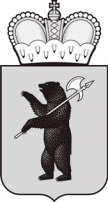 Государственное общеобразовательное учреждение Ярославской области «Гаврилов-Ямская школа-интернат»П Р И К А З          от  26.01.2022                                                               № 03-02/021. О введении ограничительных мер (карантина)	На основании  письма № 76-00-04/41-475 2021 от 25.01.2022, предписания № 40 от 26.01.2022г территориального отдела Управления Федеральной службы по надзору в сфере защиты прав потребителей и благополучия человека по Ярославской области ПРИКАЗЫВАЮ:        1.  Ввести ограничительные меры (карантин) в ГОУ ЯО «Гаврилов-Ямская школа-интернат» с 27.01.2022 г. по 03.02.2022 г. и назначить ответственным за соблюдение противоэпидемических мероприятий врача школы-интерната Жигалову Елену Юрьевну.        2. Допуск переболевших осуществлять на основании закрытого листа нетрудоспособности (медицинской справки для воспитанников);        3. Обеспечить проведение противоэпидемических мероприятий: - обеспечить изоляцию контактных воспитанников по месту их проживания;- медицинское наблюдение за контактными сотрудниками в течение  семи дней от момента изоляции последнего заболевшего новой коронавирусной инфекции, двухкратную термометрию с регистрацией результатов  в специальном журнале;- больных с признаками инфекционного заболевания немедленно изолировать;        4.  Обеспечить проведение дезинфекции с использованием дезинфицирующих средств, применяемые для обеззараживания объектов при вирусных инфекциях, в соответствии с инструкцией по их применению.        5. Обеспечить проведение заключительной дезинфекции после убытия ( госпитализации) больного, в противовирусном режиме с использованием средств из группы хлор активных и кислород активных соединений. При обработке поверхностей в помещениях применять способ орошения или аэрозольный метод. При замене белья подвергать перед стиркой предварительной дезинфекции.       6. Воздух в отсутствие людей следует обрабатывать с использованием открытых ультрафиолетовых облучателей, аэрозолей дезинфицирующих средств.        7. Осуществлять реализацию адаптированных основных общеобразовательных программ начального и основного общего образования, адаптированных общеобразовательных общеразвивающих дополнительных программ с применением дистанционных образовательных технологий с 27.01.2022г. до окончания ограничительных мер (карантина).   Назначить ответственными заместителя директора по учебно-воспитательной работе, Клейман Татьяну Владимировну и  заместителя директора по воспитательной работе, Крюкову Ольгу Владимировну.        8.  Утвердить график работы воспитателей в связи с отменой учебных занятий (Приложение №1).        9. Определить продолжительность урока/занятия – 30 минут. Проведение уроков/занятий, коррекционных курсов, курсов внеурочной деятельности осуществлять на основании расписания на 2021-2022 учебный год, утвержденного директором школы-интерната  от  27.08.2021  №  03-02/50.        10. Заместителям директора по учебно-воспитательной работе Клейман Татьяне Владимировне и заместителю директора по воспитательной работе Крюковой Ольге Владимировне проконтролировать внесение изменений в электронный журнал, рабочие программы основных образовательных программ начального общего, основного общего, дополнительного образования в части закрепления обучения с помощью дистанционных технологий.        11. Утвердить расписание занятий кружков/секций ГОУ ЯО «Гаврилов-Ямская школа-интернат» на период ведения дистанционного обучения с 27.01.2022-03.02.2022.  (Приложение №2)        12. Внести изменения в годовой календарный учебный график дополнительного образования ГОУ ЯО «Гаврилов-Ямская школа-интернат», в Раздел 2 «Продолжительность учебного года дополнительного образования в ГОУ ЯО «Гаврилов-Ямская школа-интернат»:  «Продолжительность занятия с 27.01.2022-03.02.2022 – 30 минут, форма обучения – дистанционная» (Приложение 3).        13. Внести изменения в годовой календарный учебный график АООП НОО, АООП ООО на 2021-2022 учебный год в Раздел 2, пункт 2: «Продолжительность уроков, коррекционных занятий, занятий курсов внеурочной деятельность с 27.01.2022-03.02.2022 – 30 минут, форма обучения – дистанционная» (Приложение 4).        14. Ответственному педагогу за ведение сайта ГОУ ЯО «Гаврилов-Ямская школа-интернат» Сидоровой М.М. разместить информацию о введении ограничительных мероприятий (карантина) и осуществлении дистанционного обучения с 27.01.2022-03.02.2022 год на сайте образовательного учреждения.Директор школы-интерната                                  Е.И. БасоваПриложение 1к приказу «О введении ограничительных мер (карантина)»от  26.01.2022  № 03-02/02График работы воспитателей 27.01.2022- 03.02.2022Приложение 2к приказу «О введении ограничительных мер (карантина)»от  26.01.2022  № 03-02/02Расписание занятий дополнительного образования ГОУ ЯО «Гаврилов-Ямская школа-интернат» 27.01.2022-03.02.2022.Приложение 3к приказу «О введении ограничительных мер (карантина)»от  26.01.2022  № 03-02/02Годовой календарный учебный график дополнительного образования ГОУ ЯО "Гаврилов-Ямская школа-интернат" в 2021-2022 учебном году.Пояснительная записка.         Годовой календарный учебный график дополнительного образования ГОУ ЯО "Гаврилов-Ямская школа-интернат" является документом, регламентирующим организацию образовательного процесса по адаптированным дополнительным общеобразовательным общеразвивающим программам в школе-интернате.        Годовой календарный учебный график дополнительного образования ГОУ ЯО "Гаврилов-Ямская школа-интернат" в полном объеме учитывает индивидуальные, возрастные, психофизические особенности обучающихся с нарушениями зрения и отвечает требованиями охраны жизни и здоровья детей с ОВЗ.       ГОУ ЯО "Гаврилов-Ямская школа-интернат" в установленном законодательством Российской Федерации порядке несет ответственность за реализацию в полном объеме адаптированных дополнительных общеобразовательных общеразвивающих программ в соответствии с годовым календарным учебным графиком.1. Нормативная база.1. Закон РФ от 29.12.2012 г. №273 "Об образовании в Российской Федерации"2.Приказ Министерства просвещения Российской Федерации "Об утверждении Порядка организации и осуществления образовательной деятельности по дополнительным общеобразовательным программам" №196 от 09.11.2018г.3. Письмо Минобрнауки России от 29.03.2016 N ВК-641/09 "О направлении методических рекомендаций".4. СП 2.4.3648-20 «Санитарно-эпидемиологические требования к организации воспитания и обучения, отдыха и оздоровления детей и молодежи»;5. Устав ГОУ ЯО «Гаврилов-Ямская школа-интернат».6. Адаптированные дополнительные общеобразовательные общеразвивающие программы ГОУ ЯО «Гаврилов-Ямская школа-интернат» по направлениям.2. Продолжительность учебного года дополнительного образования в ГОУ ЯО «Гаврилов-Ямская школа-интернат»Начало учебного года – 01 сентября 2021 годаОкончание учебного года – 31 мая 2022 годаПродолжительность учебного года – 36 учебных недельФорма обучения -  очная.Продолжительность занятия – 40 минут.Продолжительность перемен - 10 минут.01.11-03.11.2021г. форма обучения – дистанционная, продолжительность занятия – 30 минут.27.01.2022-03.02.2022г. форма обучения – дистанционная, продолжительность занятия – 30 минут.Каникулы зимние – 29.12.2021-09.01.2022 (10 дней)Каникулы летние – 01.06.2021-31.08.2021 (92 дня)3. Количество адаптированных дополнительных общеобразовательных общеразвивающих программ по направлениям деятельности4. Регламент образовательного процесса:Продолжительность учебной недели – 5 дней. Занятия проводятся всем составом объединения.6. Промежуточная аттестация. Сроки проведения промежуточной аттестации:кружок «Серебряные нотки» - 23 декабря 2021 года;секция «ОФП» - 27 мая 2022 года Формы проведения промежуточной аттестации определяет педагог дополнительного образования самостоятельно.7. Итоговая аттестация. Сроки проведения итоговой аттестации.Кружок «Серебряные нотки» - 26 мая 2022 года. Форму проведения итоговой аттестации педагог дополнительного образования выбирает самостоятельно.Приложение 4к приказу «О введении ограничительных мер (карантина)»от  26.01.2022  № 03-02/02Годовой календарный графикГОУ ЯО «Гаврилов - Ямская школа-интернат»на 2020-2021 учебный годПояснительная запискаГодовой учебный календарный график ГОУ ЯО «Гаврилов - Ямская школа-интернат» (далее ОУ) на 2020-2021 учебный год является одним из основных документов, регламентирующих организацию образовательного процесса, обеспечивающих соблюдение прав обучающихся, воспитанников, выполнение нормативно-правовых оснований реализации учебно- воспитательного процесса в ОУ.1. Нормативную базу годового учебного календарного графика ОУ составляют: -  Федеральный Закон  «Об образовании в Российской Федерации» № 273-ФЗ от 21декабря 2012 года (в ред. 23.03.2013);- СанПин 2.4.2.2821-10 «Санитарно-эпидемиологические требования к условиям и организации обучения в общеобразовательных учреждениях»;- СанПиН 2.4.2.3286-15 «Санитарно-эпидемиологические требования к условиям и организации обучения и воспитания в организациях, осуществляющих образовательную деятельность по адаптированным основным общеобразовательным программам для обучающихся с ограниченными возможностями здоровья»;- ФГОС образования обучающихся Вариант 4.2;4.3;3.2;3.3;3.4; Вариант 2, утвержденные приказом Министерства образования и науки РФ от 19.12.2014г. № 1599); - Приказ Минобрнауки России от 30.08.2013 г. № 1015 «Об утверждении порядка организации и осуществления образовательной деятельности по основным общеобразовательным программам – образовательным программам начального общего, основного общего и среднего общего образования.- Федеральный закон от 24.07.1998 г. №124-ФЗ (ред. От 31.07.2020 г.) «Об основных гарантиях прав ребенка в Российской Федерации».- Устав ГОУ ЯО «Гаврилов - Ямская школа-интернат»Годовой учебный календарный график принимается решением Педагогического совета ОУ и утверждается приказом  директора ОУ.Изменения в годовой учебный календарный график вносятся приказом директора.Годовой учебный календарный   график в полном объёме  учитывает  возрастные психофизиологические особенности незрячих и слабовидящих обучающихся и отвечает требованиям охраны их жизни и здоровья.2. Количество классов - комплектов и реализуемые в ГОУ ЯО «Гаврилов-Ямская школа-интернат» образовательные программы1.1. В 2020-2021 учебном году в ОУ организовано обучение 13 классов- комплектов учащихся: 1 класс (3чел.)             2-4доп. класс (7 чел.3+4)                        3-4 класс (11 чел.5+6)               	          6-7 класс (9 чел. 5+4)                               8 класс (3 чел.)                                         9 класс (3 чел.)	                    10 класс (2 чел.)                                        1б-3б класс (3 чел.1+2)	                             2б/4б-4бдоп. класс (6 чел.2+3+1)               6б класс (5 чел.)			 8б класс (1чел.)                 		          9б класс (4 чел.)                                         4в класс (3чел.)1В/3Г/4 Г доп. Класс (1чел./1 чел./3чел.)4В/4Вдоп. (2чел./2 чел.)4Д доп./7б (3 чел./1чел.)1.2.Перечень образовательных программ реализуемых в ОУ:2.Продолжительность учебного года в классах составляет:2.1.Начало учебного года - 01 сентября 2020г.Осенние – с 26.10 по 08.11.2020 года включительно – 14 днейЗимние – с 28.12.2020 по 12.01.2021 года включительно – 16 дней,Дополнительные 1 класс – с 22.02 по 28.02.2021 года включительно – 7 дней,Весенние – с 22.03 по 28.03.2021 года включительно – 7 дней,Летние – с 01.06 по 31.08.2021 года -92 дня.Окончание учебного года:- для 1-9 классов – 31 мая 2021 г.;- для 10 класса – 31 мая 2021 г.2.2.Продолжительность учебного года в классах составляет: 1  класс- 33 учебные недели2-4 доп. классы – 34 учебные недели5-10 классы – 34 учебные недели27.01.2022-03.02.2022 – форма обучения дистанционная, продолжительность урока/занятия – 30 минут.3.Регламентирование образовательного процесса на учебный год3.1.2020-2021 учебный год на I, II ступенях обучения делится на 4 четверти.Продолжительность учебных четвертей3.3.Для учащихся 1 класса устанавливаются дополнительные каникулы:  с 22.02.2021г. по 28.02.2021г.-7 дней.3.4.Дополнительные каникулы и перенос сроков  периода каникул в школе-интернате возможен по следующим причинам:- карантин и превышение порога заболеваемости;-переход на дистанционное обучение.3.5. Дополнительные дни отдыха в 2020- 2021 учебном году, связанные с государственными праздниками:3.6. Учебные, выходные, праздничные дниВ каникулярные дни в школе-интернате организовываются занятия обучающихся, воспитанников в творческих объединениях, секциях, клубах; экскурсии, походы в соответствии с адаптированными дополнительными общеобразовательными общеразвивающими  программами.4.Регламентирование образовательного процесса на неделю4.1. Школа-интернат работает по пятидневной неделе.4.2. Выходными днями являются суббота и воскресенье.4.3.В выходные и праздничные дни в ОУ организована работа групп выходного дня.5. Регламентирование образовательного процесса на день5.1.Учебные занятия в ОУ  проводятся  в одну смену.5.2 .Начало учебных занятий в 8ч.30мин. 5.2.1. Проведение «нулевых» занятий в ОУ не допускается.5.3.Окончание учебных занятий осуществляется согласно утвержденному директором школы-интерната  расписания уроков на каждый учебный день.5.4.Индивидуальные и групповые коррекционные занятия, внеурочная деятельность, занятия дополнительного образования, самоподготовка, музыкальные и спортивные часы и другие внеклассные и внешкольные мероприятия  проводятся в соответствии с утвержденным  расписанием.5.5. Классные часы проводятся классными руководителями один раз в неделю в соответствии с утвержденным графиком. Продолжительность классного часа должна составлять не менее 30 минут.5.6 . Продолжительность уроков:в 1 классе (в первой четверти) -35 минут,(во второй - четвертой четвертях)- 40 минут,во 2-10 классах- 40 минут. 7. Организация промежуточной и итоговой аттестации обучающихся ОУ7.1. В первом классе промежуточная и итоговая аттестация не проводится.7.2. Текущая аттестация учащихся 3-10 классов проводится в конце каждой четверти (за одну неделю до её окончания). Итоговая аттестация учащихся проводится в конце учебного года.7.3. Итоговая аттестация учащихся 9 б класса проводится в форме экзамена по трудовому обучению (столярное дело – 26.05.2021г.).7.4. По итогам ГВЭ  обучающиеся 9 (10) класса получают документ установленного образца об окончании ОУ. 7.5. Сроки промежуточной аттестации обучающихся ГОУ ЯО «Гаврилов-Ямская школа-интернат» 2-10 классе установлены  в период с 20 апреля   по 25 мая т.г. как письменно, так и устно в форме (в  виду обострения  ситуации новой коронавирусной инфекции использовать Положение  протокол №8 от 22.05.2020г.):- итоговой письменной контрольной работы,- диагностической контрольной работы,- собеседования,- тестирования,- зачета,- защиты реферата, творческой работы.дата8.00-14.3014.30-21.0027.01.2022Кулемина Е.А.Немолочнова О.В.28.01.2022Сарычева Ю.В.Шишова Ю.В.29.01.2022Шаблавина А.В.Агапова М.Р.30.01.2022Агапова М.Р.Фомаиди О.М.31.01.2022Колпакова Н.В.Кулемина Е.А.01.02.2022Немолочнова О.В.Сарычева Ю.В.02.02.2022Шишова Ю.В.Колпакова Н.В.03.03.2022Кулемина Е.А.Немолочнова О.В.Дни неделиКружок «Серебряные нотки», руководитель Агапова Милана РудольфовнаАдаптированная дополнительная общеобразовательная общеразвивающая программа «Эстрадный вокал»Кружок «ОФП», руководитель Виноградов Михаил НиколаевичАдаптированная дополнительная общеобразовательная общеразвивающая программа «Развитие»понедельниквторник17.00-17.3017.40-18.1016.30-17.0017.10-17.40среда17.30-18.0019.00-19.30четверг17.30-18.00пятница15.00-15.3015.40-16.10субботавоскресенье№Направление деятельностиКоличество программ1художественная12Физкультурно-спортивная1№п/пПрограммыI ступень (кол-во классов)IIступень(кол-во классов)1.Адаптированная основная общеобразовательная программа основного общего образования 5, 6,7,8,9 классы2.Адаптированная основная общеобразовательная программа образования незрячих и слабовидящих обучающихся с легкой умственной отсталостью  (интеллектуальными нарушениями) 6б,  8б,9б классы3 Адаптированная основная общеобразовательная программа начального общего образования Вариант 3.2;3.3; 4.2;4.31,2,3,4,4 дополнительный4.Адаптированная основная общеобразовательная программа образования обучающихся с легкой умственной отсталостью (интеллектуальными нарушениями) по ФГОС Вариант 4.3;3.3; 3.4; Вариант 21бкласс2б класс3бкласс4 б класс4б доп. класс1В(СИПР)4В(СИПР)4В доп. (СИПР)3Г(СИПР)4Г(СИПР)4Д доп. (СИПР)7б (СИПР)5.Адаптированная основная общеобразовательная программа образования обучающихся с  тяжёлой или глубокой умственной отсталостью (интеллектуальными нарушениями), с тяжёлыми и множественными нарушениями развития по ФГОС (Вариант 2; 3.4)Индивидуальное обучение на домуИндивидуальное обучение на дому         Четверть Продолжительность четверти (количество учебных недель )         Четверть Дата начала четвертиДата окончания четвертиПродолжительность четверти (количество учебных недель )1-я четверть01.09.2020г.25.10.2020г.8 недель2-я четверть02.11.2020г.27.12.2020г.8 недель3-я четверть13.01.2021г.21.03.2021г.10 недель4-я четверть29.03.2021г.31.05.2021 г.8 недельНачало / КонецДнейНазвание1 января — 10 января10Новогодние каникулы 202121 февраля — 23 февраля3День защитника Отечества6 марта — 8 марта3Международный женский день1 мая — 3 мая3День Труда8 мая — 10 мая3День Победы12 июня — 14 июня3День России4 ноября — 7 ноября4День народного единства